Az idei esztendőben ünnepli hazánk a magyar nyelvért, nemzeti kultúráért vívott harc legjelentősebb mérföldkövének születését, a Nemzeti Színház létrejöttét.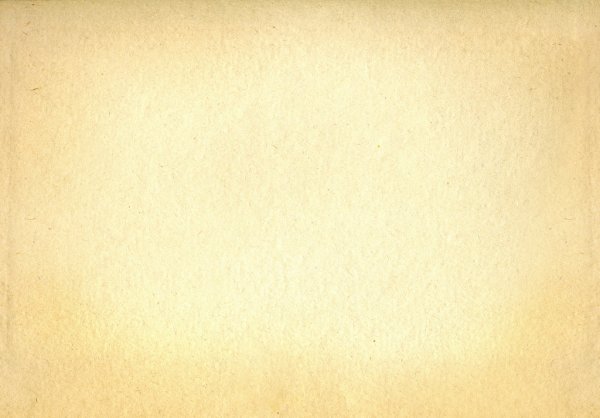 Szívélyes, ünnepélyes szavakkal üdvözölte Magyarország Kormányzóját Vitéz nagybányai Horthy Miklóst a Nemzeti Színház igazgatója, Németh Antal. Kiemelte, hogy Főméltóságú Kormányzónk az első, eddig egyetlen, de legnagyobb reményei szerint nem az utolsó államfő, aki jelenlétével is támogatja nemzetének kultúr-központját, a színházat. Köszöntötte továbbá Ferenc József őfelségét is, ki a rendkívül jeles alkalomból látogatott el fővárosunkba. Herceg Úr Őfelségét a magyar színházi kultúra megértő lelkű barátjaként fogadta a színház minden tagja, a nagyközönséggel egyetemben.	Dr. Németh Antal színháztudós, esztéta, rendező a XX. századi magyar színháztörténetnek talán az egyik legnagyobb egyénisége, valamint érdemes igazgatója a Nemzeti Színháznak. Úgy hivatkozik a színházra, mint az örök jelenre, úgy is nevezte, a mindenkori ma, a színház történetének otthona. A centenáris év ünnepi programtervének ismertető sajtótájékoztatóját Németh Antal a következő szavakkal nyitotta;“Száz esztendővel ezelőtt a Nemzeti Színházat a magyar nyelv fennmaradásáért vívott szent harc hívta életre. A nemzeti öntudatra ébredésnek ezekben a hősi éveiben cselekvő magyar akarat hívta életre ezt a kultúr-intézményt. És ez fényesen teljesítette első hivatását.”Ünnepi programtervét bemutatva tisztává vált, hogy Németh Antal a színház eddigi merev tradíciókra épülő műsorát újításokkal, régi és modern külföldi darabokkal kívánja színesíteni. Műsorában megmaradtak a klasszikus világirodalmi hagyományok, a tradicionális Shakespeare darabokkal az élen, például Hamlet, Vízkereszt, Othello. Fél évszázados hagyományokhoz híven folytatja az Ibsen-műsort, olyan nagysikerű darabok újra életre keltésével, mint a Kísértetek és Solness építőmester. Határainkon túlról érkező modern előadások többek közt Moliére-től A fösvény, Goldoni-tól a legyező, olyan művészek alkotásai kerülnek színpadra, mint Hauptmann, Hsiung, Larin. A nagyérdemű izgatottsága az ünnepi műsorral kapcsolatban teljesen jogos, méltán várhatunk mind az előttünk álló évadra.	Tisztelte és ismerte a magyar színház és dráma művészeti hagyományait, hiszen elsőként dolgozta fel filológus pontossággal Az ember tragédiája színpadi történetét, a darab mint egy koronája lesz a centenáris évadnak. A mű metamorfózisaiban szervesen beépíthette mindazt a tudást, amit egy évtizednyi elméleti-gyakorlati tanulóévei alatt magába szívott. “Éreztem, hogy a létének százéves fordulóját 1937-ben ünneplő Nemzeti Színház műsorán olyan új Tragédia-rendezést kell produkálnom, amely egyrészt korszerű folytatása a Paulay teremtette hagyománynak, másrészt vizuálisan értelmezi, kommentálja a drámai költemény mélyebb értelmét.”Igazgató Úr szent elhatározással a szívében zárta le beszédét, miszerint részt kér és részt vállal a magyar nemzetet ébresztő, önismeretét fejlesztő nemes munkában.Adja Isten: eredménnyel! 